Third: 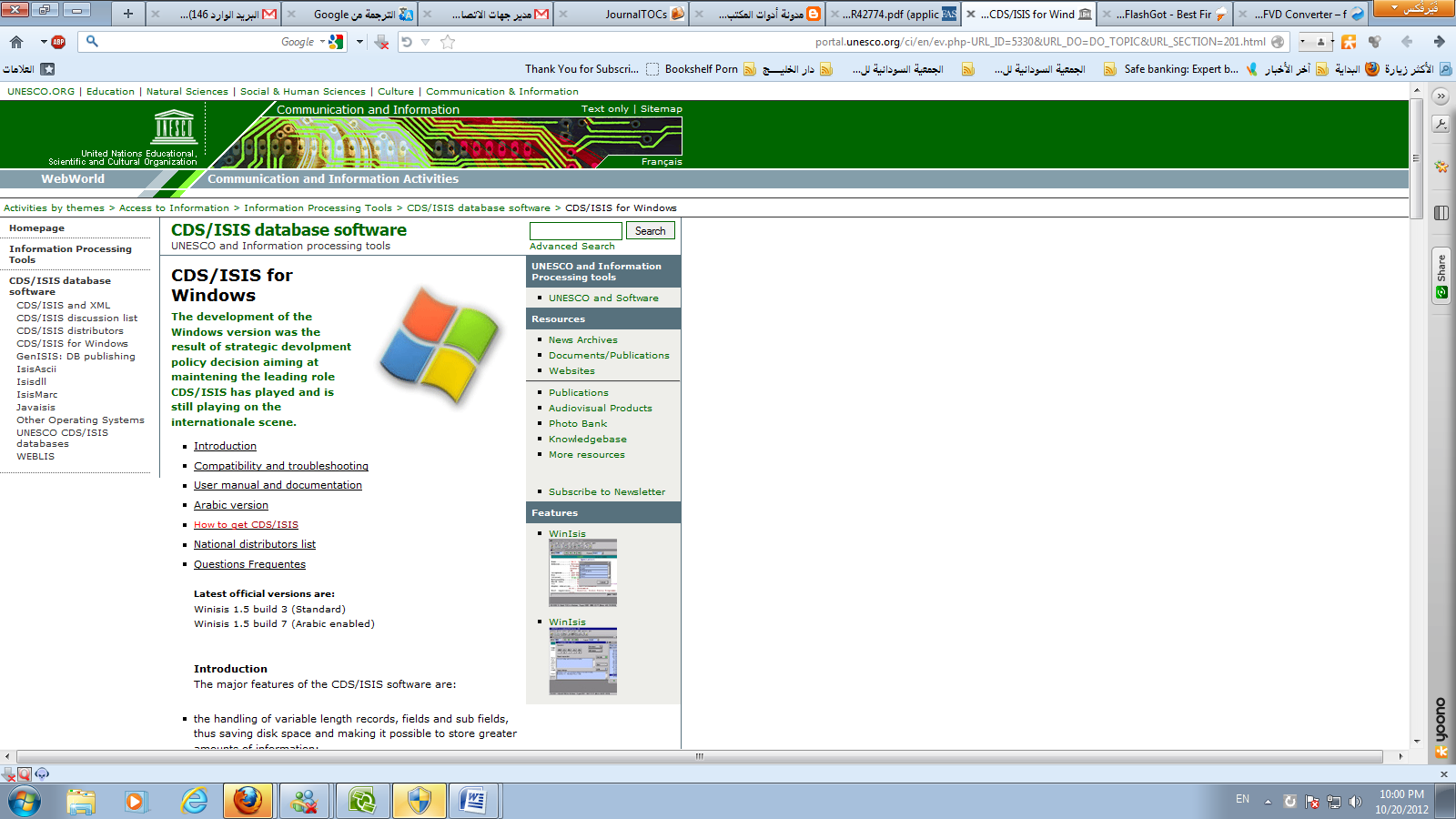 